Бондаренко Ігор Олександрович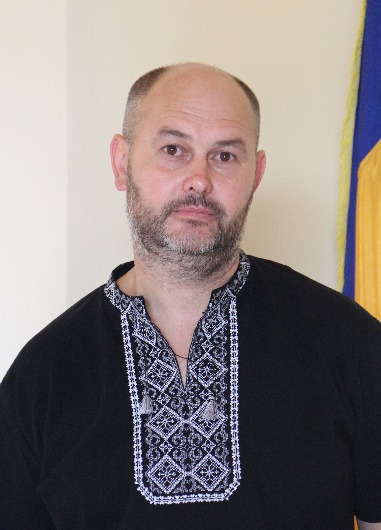 Бондаренко Ігор Олександрович, народився 14 січня 1974 року у смт Комишуваха Оріхівського району Запорізької області.З 1981 по 1991 рік навчався у Комишуваській середній школі 1-3 ступеня.В 1991 році вступив до Запорізького Електротехнічного коледжу.З 1995 по1997 рік навчався у Запорізькому Державному університеті.З 2008 року - приватний підприємець.Одружений, має сина.Дружина - Бондаренко Галина Іванівна,народилася 16 січня 1973 року в м. Марганець, працює перукарем в Запорізькій психіатричній лікарні.Син - Бондаренко Марк Ігорович, народився 26 липня 2002 року в м Оріхів, навчається у Комишуваській середній школі 1-3 ступеня.Судимості не має.